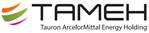 Aktualizacja nr 1 z dn. 31-10-2017r. FL/PN/619/2017.Następną datę wizji lokalnej wyznaczono na dzień 07-11-2017r. godz. 08:30.Przesuwa się datę składania ofert na dzień 08-11-2017r. godz. 12:00.